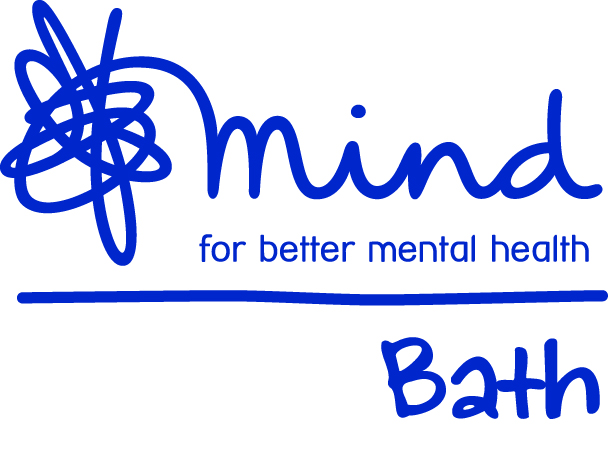 Housing ApplicationPlease return your completed form to:Fiona StradlingHousing Services ManagerBath Mind82 Lower Oldfield ParkBathBA2 3HPhousing@bathmind.org.ukPersonal DetailsNext of kin:Current accommodationWhere have you lived during the past 5 years?Referring agencyMental health informationHousing Support Requirement  (please tick)MedicationSupport requiredPersonal short and long term aspirations to work towards:Application for Bath Mind housing (For Bath Mind office use only)Full name:Name you prefer to be known as:Date of birth:Current address:National Insurance number:Contact telephone number:Contact e-mail address:First language:Ethnic origin:Sex:Registered Disabled?Religion:Name:Relationship:Address:Telephone:Address:Landlord:AddressWho owned itDate you leftReason why you leftDo you have any outstanding rent arrears at your current or previous accommodations?Name of referring agency:Address:Telephone:E-mail:Contact person:Relationship to applicant:Is the applicant aware of this referral:Clinical mental health diagnosis:Name of Psychiatrist:Name of Care coordinator / social worker:Name and address of G.P:Do you receive other types of support?CTO? Conditions of the CTO?Physical health conditions:24 hour support homeMinimum support homeHow will this placement be funded?Section 117 after care?Has funding been agreed?What level of benefits are you currently receiving and amounts?1.2.3.Do you manage your own finances?Current medication:Further information on medication:Do you self-manage your medication?Staying safeHave you any history of drug, alcohol or solvent abuse?Do you self harm?Is your behaviour ever violent or abusive to others?Are there any aspects of your current condition or risks of which Bath Mind should be aware of that could affect other tenants and the safety of the home?Housing issues(inc Landlord, neighbor relations, tenancy matters)Claiming benefits(Understanding benefits, claiming)Budgeting(Prioritizing debts, understanding bills, budget balancing)Advocacy / communications(advice and information, making complaints, seeking services)Daily Living Activities(basic food nutrition, hygiene etc)Household managements(general cleaning, washing, shopping etc)Specific lifestyle choices(Links to services) Training / employment(College, voluntary work etc)Self help / Leisure(use of community resources)Health & Medical(Mental health or other) Other1.2.3.4.ConfirmationConfirmationConfirmationConfirmationThe information supplied on this form will be held on Bath Mind’s computers and manual records, and will be treated as strictly private and confidential.  The information will only be used in accordance with the Data Protection Act 1998.The information may be used from time to time for statistical purposes.Please check the information you have given and sign below to confirm the following statement.The information supplied on this form will be held on Bath Mind’s computers and manual records, and will be treated as strictly private and confidential.  The information will only be used in accordance with the Data Protection Act 1998.The information may be used from time to time for statistical purposes.Please check the information you have given and sign below to confirm the following statement.The information supplied on this form will be held on Bath Mind’s computers and manual records, and will be treated as strictly private and confidential.  The information will only be used in accordance with the Data Protection Act 1998.The information may be used from time to time for statistical purposes.Please check the information you have given and sign below to confirm the following statement.The information supplied on this form will be held on Bath Mind’s computers and manual records, and will be treated as strictly private and confidential.  The information will only be used in accordance with the Data Protection Act 1998.The information may be used from time to time for statistical purposes.Please check the information you have given and sign below to confirm the following statement.I confirm to the best of my knowledge that the information in this application is true.  I agree to inform Bath Mind immediately of any changes in the details given on this form.  I understand that giving false information could result in cancellation of my application.I confirm to the best of my knowledge that the information in this application is true.  I agree to inform Bath Mind immediately of any changes in the details given on this form.  I understand that giving false information could result in cancellation of my application.I confirm to the best of my knowledge that the information in this application is true.  I agree to inform Bath Mind immediately of any changes in the details given on this form.  I understand that giving false information could result in cancellation of my application.I confirm to the best of my knowledge that the information in this application is true.  I agree to inform Bath Mind immediately of any changes in the details given on this form.  I understand that giving false information could result in cancellation of my application.I agree to Bath Mind sharing the information given on this form with the appropriate agencies where it relates to my application.I agree to Bath Mind sharing the information given on this form with the appropriate agencies where it relates to my application.I agree to Bath Mind sharing the information given on this form with the appropriate agencies where it relates to my application.I agree to Bath Mind sharing the information given on this form with the appropriate agencies where it relates to my application.Signature of applicant:Date:Name of Applicant:Date:Housing and support applied for:Expiry date of vacancy:Is there a updated risk assessment and two ICPA forms attached?B&NES CMHT referred applicant:Yes / NoYes / NoDiagnosis of mental health excluding drug/alcohol misuse.Yes / NoYes / NoDiagnosis not solely of learning difficulties:Yes / NoYes / NoOverall risk assessment:High                     Medium                  LowHigh                     Medium                  LowPlanned acceptance into Bath Mind date:Arranged ICPA date to discuss referral:Date:Written conformation to accept:Yes / NoReason for refusal:	Management decisionSupport compatibilityRisk assessmentRelationship issuesReason for refusal:	Management decisionSupport compatibilityRisk assessmentRelationship issuesReason for refusal:	Management decisionSupport compatibilityRisk assessmentRelationship issuesReason for refusal:	Management decisionSupport compatibilityRisk assessmentRelationship issuesHas the referral agent been informed?Yes / NoYes / NoDate of correspondence:Has the applicant been informed?Yes / NoYes / NoDate of correspondence:Has the appeals procedure been explained?Yes / NoYes / No